　関西学院大学卒業生調査2009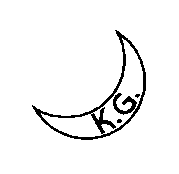 　 ―関西学院大学でつちかわれたもの―　ご協力のお願い2010年2月12日立春の候、ますますご清祥のこととお喜び申し上げます。さて1月下旬頃にお送りした『卒業生のふだんの意識や行動に関する調査』という調査票は、お手元に届きましたでしょうか。すでに返送済みの方におかれましては、本状が行き違いになりましたことをお詫び申し上げます。ご多忙のところ恐れ入りますが、3月1日（月）までに調査票と同送しました返信用封筒（切手貼付済）にてお送りくださいますと幸いです。なお恐縮ですが、今回は回答を辞退される方も調査票をご返送くださいますようお願いいたします。また、今後の調査等への協力形式を変更されたい方は、調査票と同送しました添書に変更内容をご記入のうえ、そちらも併せてご返送ください。よろしくお願い申し上げます。